Study GuideDirections: Answer each question. You don’t need to write in a complete sentence. Whenever you finish, you won’t turn this in. What is color used for on Physical Maps?What landforms are identified on Political Maps? What US Mountain Range stretches from Georgia to Maine?In the United States, why does most of the population live along the east coast, the west coast, and the Gulf of Mexico?What US region is known for its friendly hospitality?What US region is known for having the Wheat and Dairy Belt?Use the climograph to answer questions 7-8.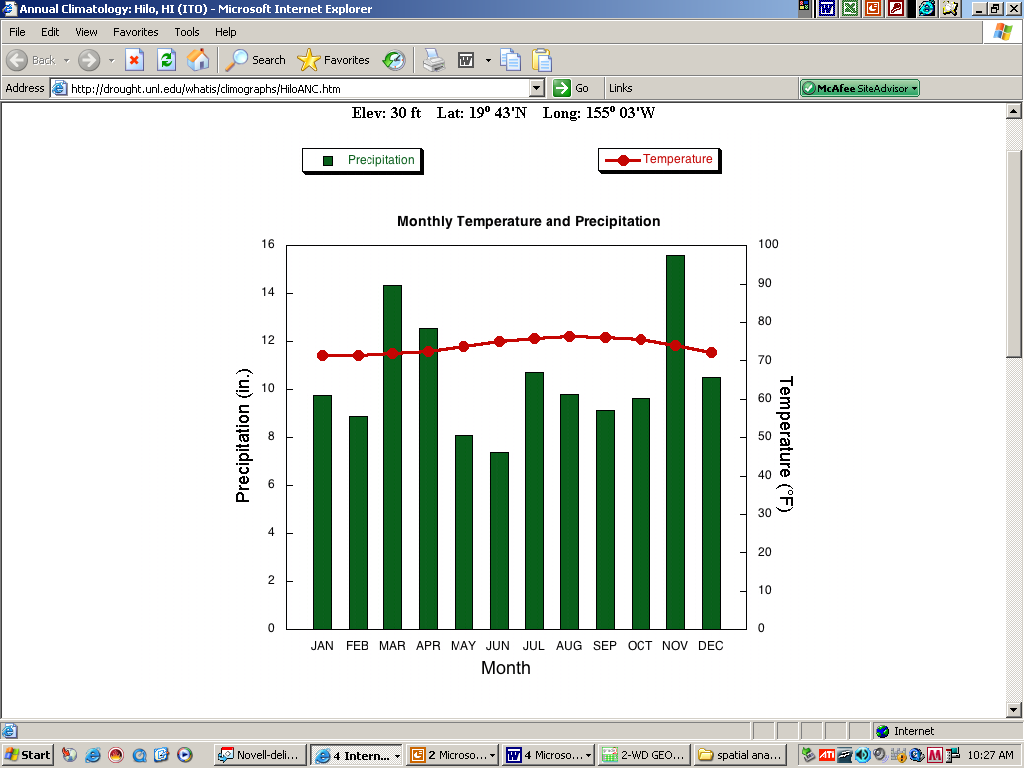 Which month receives the lowest amount of precipitation?What is the approximate temperature for the month of December?Use this map to answer questions 9-10.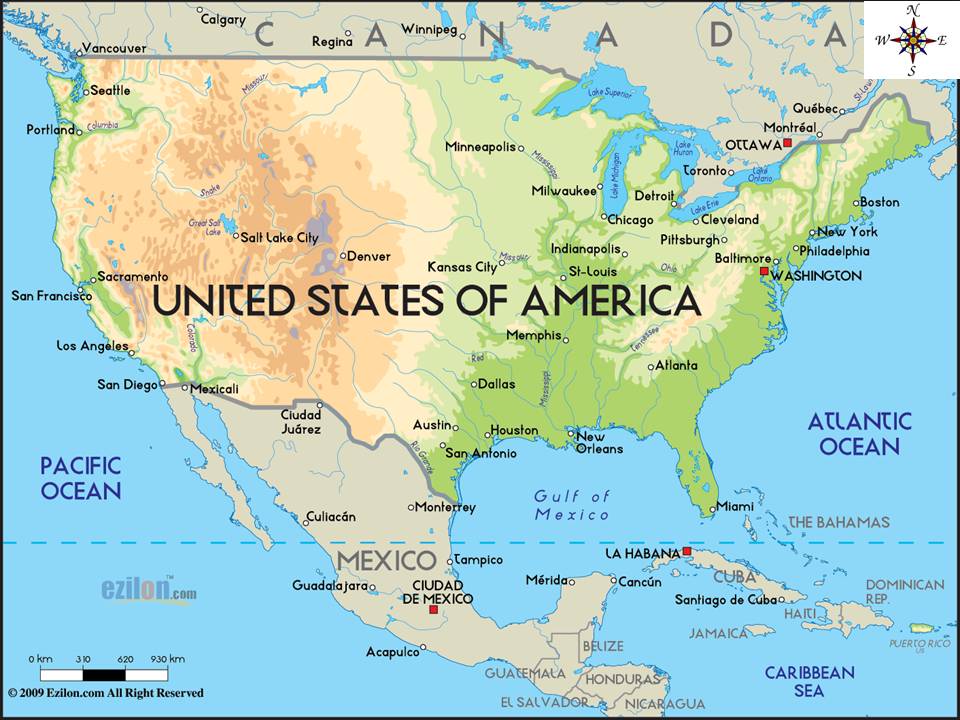 What body of water is west of the US?What country is north of the US?How would Joplin be an example of a push factor?Why would the gold rush be an example of a pull factor?The most common natural disaster that hits cities in the south such as Miami or New Orleans is ________________________.List the 7 continents.List the 4 oceans.What is the largest lake in the world?Why would a tourist use a climograph?Why would a farmer use a climograph?200 years ago, if you could build a trade city, what type of landform would you want to build it next to? 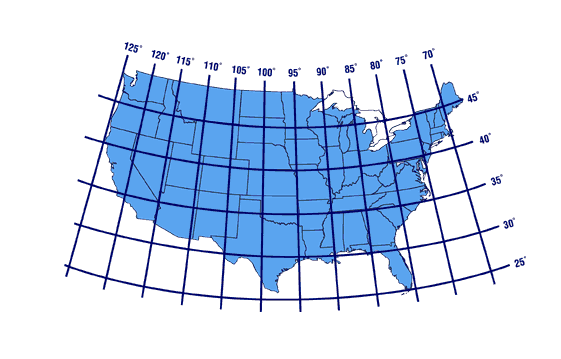 What is the absolute location of Missouri?On what line is the equator located?Which of the following locations is a peninsula?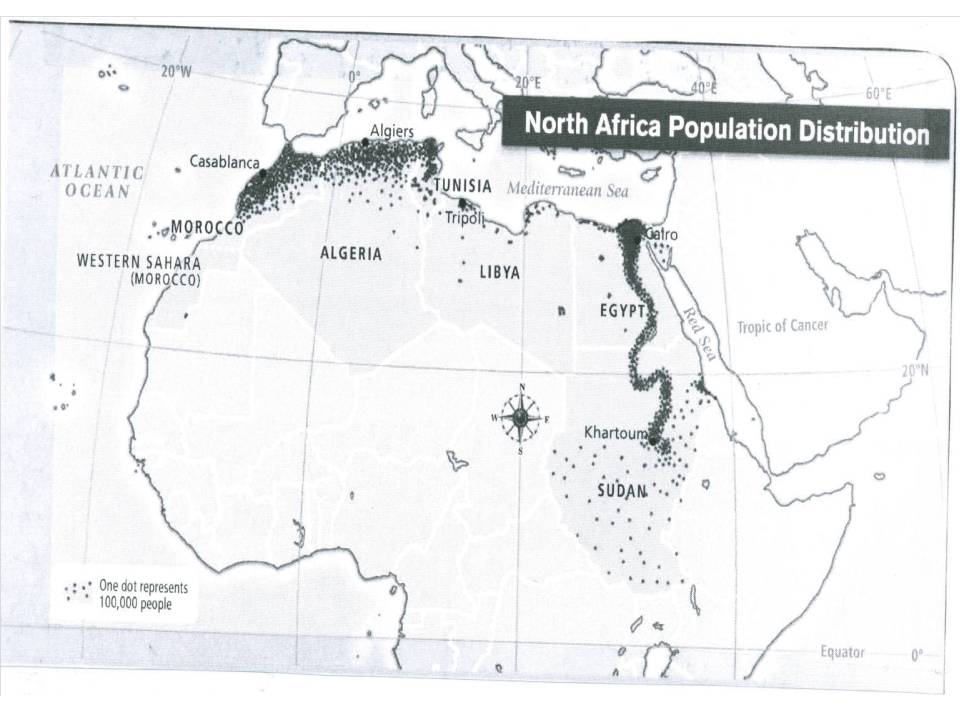 What country in North Africa is the least populated?What do the most densely populated areas on the test have in common?